SPECIFICAȚII TEHNICEIndicator vertical senzor de nivel al apei din oțel inoxidabil Material: oțel inoxidabil SUS304 Lungimea Cablului: minim 30 cmTemperatura de lucru: - 30 ~ + 125Mărime: minim 250mmMax Power: 10W (Joasă tensiune)Max Tensiune comutator: 100V (AC / DC)Max Switch Amp: 0.5AMax Tensiune de defalcare: 110V (AC / DC)Mingea plutitoare să fie fabricată din oțel inoxidabil.Regim de funcționare în apă potabilă.Montare verticală pe partea superioară a rezervoarelor de apă pentru detectare creșterii sau scăderii nivelului de apă în rezervor.Garanție acordată pentru produse: minim 12 luni.Poză prezentată cu titlu exemplificativ: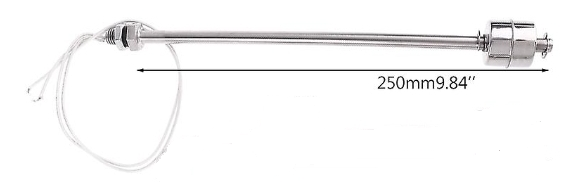 